ПОЛУПРИЦЕП ШТОРНЫЙ NS 3 K М2 TIR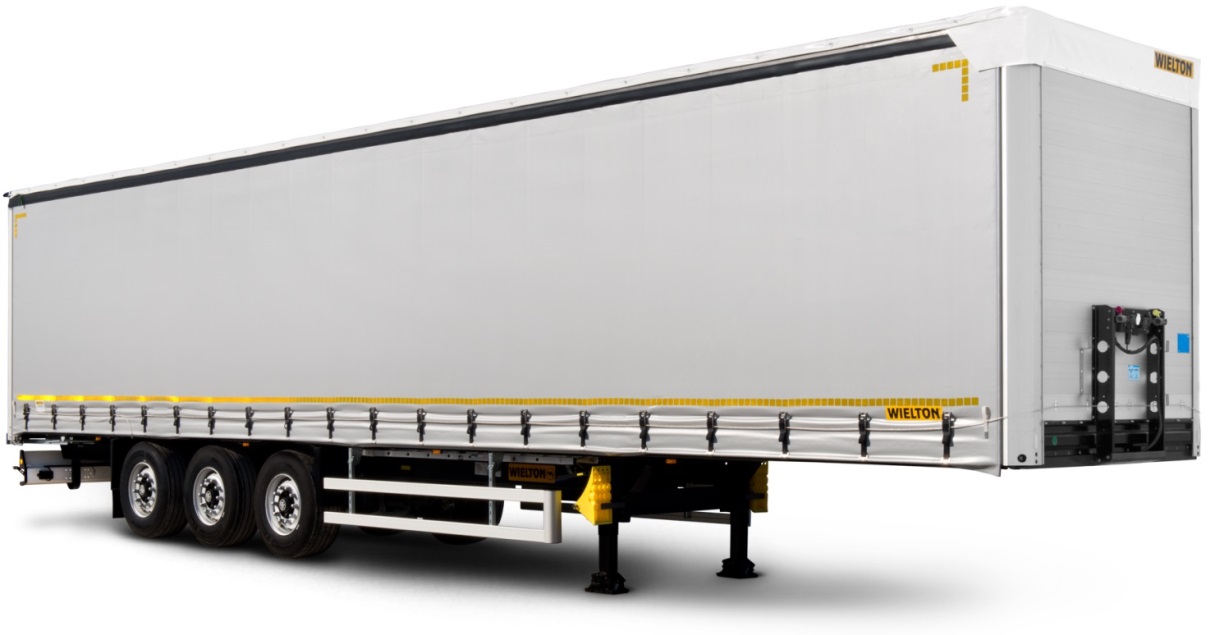 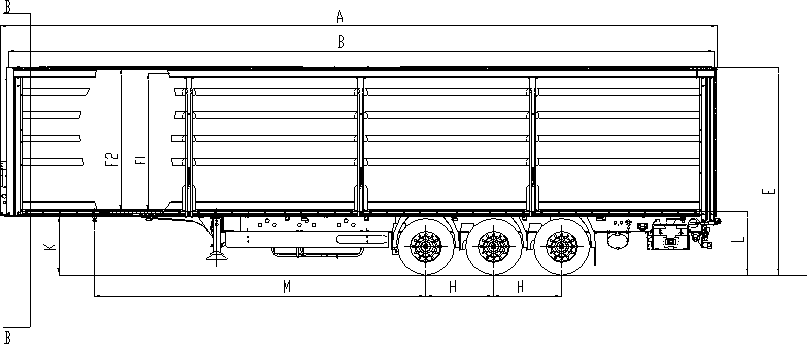 ТЕХНИЧЕСКИЕ ДАННЫЕ:Производитель сохраняет за собой право изменения технических параметров транспортного средстваPамаГрузовой отсекстальная конструкция из конструкционной стали, с повышенной прочностью S700двухуровневые опорные ноги с грузоподъемностью:динамическая нагрузка 24 000 кгстатическая нагрузка 50 000 кгплита сцепки с 2-дюймовым шкворнем по нормам SAE, заменяемый, первое положение шкворня 1960 ммбоковая антинаездная защита в соответствии с актуальными правилами UEзадние противонаездные складные предохранители, в соответствии с актуальными правилами UEвозможность перемещения стеллажных досок во время погрузки на крепления боковых отбоевпол из водостойкой фанеры, с повышенной прочностью, толщиной в 30 мм - допускаемое давление тележки с вилочной грузоподъёмной платформой  – 7200 кгпроушины для крепления груза – система SAFETY LOCK с 76 отверстиями к креплению на сторонудополнительные проушины для крепления груза внутри полуприцепа – 19 парпередвижные стойки с верхним креплением на роликахнатяжка шторы захняя часть - возможность плавной натяжкипередняя часть - натягивающая ножка с возможностью выстро сменить брезентпередняя стенка выполненная плитой повышеной прочности - соответствует требованиям нормы VDI – DIN EN 12642 XL (давление 13 500 daN)двe независимо передвигающиеся стороны брезента – укреплены, соответствуют требованиям нормы VDI – DIN EN 12642 XL (давление 10 800 daN)задние двери выполненные плитой повышеной прочности - соответствует требованиям нормы VDI – DIN EN 12642 XL (давление 8 100 daN)крыша, независимо передвигающаяся на переднюю и заднюю часть полуприцепапривинчиваемые алюминиевые столбикимежду стойками 4 ряда деревянных досок высотой в 120 ммвозможность переместить стелажные доски во время погрузки на крепления боковых отбоевШассипол из водостойкой фанеры, с повышенной прочностью, толщиной в 30 мм - допускаемое давление тележки с вилочной грузоподъёмной платформой  – 7200 кгпроушины для крепления груза – система SAFETY LOCK с 76 отверстиями к креплению на сторонудополнительные проушины для крепления груза внутри полуприцепа – 19 парпередвижные стойки с верхним креплением на роликахнатяжка шторы захняя часть - возможность плавной натяжкипередняя часть - натягивающая ножка с возможностью выстро сменить брезентпередняя стенка выполненная плитой повышеной прочности - соответствует требованиям нормы VDI – DIN EN 12642 XL (давление 13 500 daN)двe независимо передвигающиеся стороны брезента – укреплены, соответствуют требованиям нормы VDI – DIN EN 12642 XL (давление 10 800 daN)задние двери выполненные плитой повышеной прочности - соответствует требованиям нормы VDI – DIN EN 12642 XL (давление 8 100 daN)крыша, независимо передвигающаяся на переднюю и заднюю часть полуприцепапривинчиваемые алюминиевые столбикимежду стойками 4 ряда деревянных досок высотой в 120 ммвозможность переместить стелажные доски во время погрузки на крепления боковых отбоев3-осное SAF/BPW дисковое - техническая нагрузка оси до 9000 кг,пневмоподвеска, автоматически подъёмная первая ось с возможностью ручного управления подъём и спуск шасси при помощи клапана H-Sпол из водостойкой фанеры, с повышенной прочностью, толщиной в 30 мм - допускаемое давление тележки с вилочной грузоподъёмной платформой  – 7200 кгпроушины для крепления груза – система SAFETY LOCK с 76 отверстиями к креплению на сторонудополнительные проушины для крепления груза внутри полуприцепа – 19 парпередвижные стойки с верхним креплением на роликахнатяжка шторы захняя часть - возможность плавной натяжкипередняя часть - натягивающая ножка с возможностью выстро сменить брезентпередняя стенка выполненная плитой повышеной прочности - соответствует требованиям нормы VDI – DIN EN 12642 XL (давление 13 500 daN)двe независимо передвигающиеся стороны брезента – укреплены, соответствуют требованиям нормы VDI – DIN EN 12642 XL (давление 10 800 daN)задние двери выполненные плитой повышеной прочности - соответствует требованиям нормы VDI – DIN EN 12642 XL (давление 8 100 daN)крыша, независимо передвигающаяся на переднюю и заднюю часть полуприцепапривинчиваемые алюминиевые столбикимежду стойками 4 ряда деревянных досок высотой в 120 ммвозможность переместить стелажные доски во время погрузки на крепления боковых отбоевСистема торможения WABCO/HALDEXЭлектрическое оборудованиесоответствует  требованиям ADRавтоматическая регулировка тормозовантиблокировочная система EBS с функцией Vehicle Stability  - „RSP” или  „RSS” или „TRS”24 v в соответствии с ECE и ADR, задние фары комплексные: светодиодные – LED: позиционные вольфрамовые лампочки: свет заднего движения, противотуманные фары, света поворотников освещение номерных знаков, (лампочки) габаритные огни и боковое освещение диодные (LED) светоотражающие таблички, 2 подключаемые розетки и розетки EBS на передней стенке без проводовПокраска	24 v в соответствии с ECE и ADR, задние фары комплексные: светодиодные – LED: позиционные вольфрамовые лампочки: свет заднего движения, противотуманные фары, света поворотников освещение номерных знаков, (лампочки) габаритные огни и боковое освещение диодные (LED) светоотражающие таблички, 2 подключаемые розетки и розетки EBS на передней стенке без проводоввсе стальные элементы перед покраской дважды поддаются дробеструйной обработке в автоматических камерах,   покраска производится в автоматических камерах в RAL....Цвет тента -24 v в соответствии с ECE и ADR, задние фары комплексные: светодиодные – LED: позиционные вольфрамовые лампочки: свет заднего движения, противотуманные фары, света поворотников освещение номерных знаков, (лампочки) габаритные огни и боковое освещение диодные (LED) светоотражающие таблички, 2 подключаемые розетки и розетки EBS на передней стенке без проводовКолесаПрочие элементыстальные дискишины 385/65 R 22,5 - 7 штук (BRIDGESTONE, CONTINENTAL)2 клина под колёса с креплением,инструментальный ящик с замком2 передних крыла, 2 задних крыла с брызговикамивходная алюминиевая лестница смонтирована в задней части кузовакорзина на одно запасное колесо в задней части полуприцепарезиновые отбои, помещены вдоль заднего края под запорным языкомcертификат «Безопасный груз» согласный со стандартам VDI 2700; DIN EN 12642 XLДополнительные опцииДополнительные опцииШины MICHELINШины BRIDGESTONE R 168/CONTINENTALсчётчик пробегаотбойник типа "ROL-STOP"алюминиевая панель H=100 ммалюминиевая панель H=150 ммдополнительный инструментальный ящикдополнительные корзина для запасного колеса/лебёдкавторой ряд таможенных петель до 800 мм и 1000 ммПаромные петли – 8 шт. (по 4шт. на сторону)нестандартный цвет рамы и стоекогнетушитель 6кгящик под огнетушительгидравлический подъём крыши  и второй уровень крыши (+50мм) при гидравлическом подъемеКОНИКИ 1    (16 отверствий и 16 балок для удерживания груза, по 8 шт возле бортов)КОНИКИ 2   (24 отверствий и 24 балок для удерживания груза, по 8 шт возле бортов и 8 шт по середине)ГАРАНТИЯ:ГАРАНТИЯ:2 года без лимита пробега.2 года без лимита пробега.Розничная Цена: ПО ЗАПРОСУРозничная Цена: ПО ЗАПРОСУАДРЕС ПЕРЕДАЧИ ТОВАРА:  г. МоскваСРОК ПОСТАВКИ: ПО СОГЛАСОВАНИЮ! ТЕХНИЧЕСКИЕ ДАННЫЕ:Чертеж и технические данные присланы в приложении настоящего предложения. Все массы указаны без опционного оборудования и запасного колеса с допуском  +/-5%. СЕРТИФИКАЦИЯ:Техника сертифицирована согласно ТР ТС 018/2011.АВнешняя длинаmm13 830BВнутренняя длина платформыmm13 622CВнешняя ширинаmm2 550DШирина внутренняя платформыmm2 480D1Ширина внутренняя между стойкамиmm2 470EВнешняя высотаmm4 000F1Внутренняя боковая высотаmm2 630F2Внутренняя высота (поперечина крыши)mm2 725GКолесная колеяmm2100 / 2040HМежосевое расстояниеmm1 310KВысота седлаmm1 145LВысота платформыmm1 250MРасстановка: шип – средняя осьmm6 390Количество европоддоновКоличество европоддоновшт34Допустимый полный весДопустимый полный весkg39 000Нагрузка на осьНагрузка на осьkg3 x 9000Нагрузка на седлоНагрузка на седлоkg12 000Объем кузоваОбъем кузоваm392